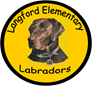 LANGFORD ELEMENTARY SCHOOL                                                                                                                                     School Improvement Council (SIC) Meeting“You Are Here For A Reason”                                                                                             Tuesday, January 8, 2019AgendaWelcome and Call to Order                                                      Mr. Nesmith, Chairperson	Overview of Minutes for our last meeting                                 Mrs. Harper, Secretary   Old BusinessPartnership LettersDistrict/LES Report CardNew BusinessPrincipal’s ReportCalendar EventsClosing Remarks:Questions/Concerns ,Next Meeting – February 5th  Meeting AdjournedCalendar EventsTen Day GlanceEarly Dismissal, January 18thEnd of 2nd Nine Weeks, January 18thOn the Horizon MLK Jr. Holiday (No School), January 21st School Board Meeting, January 22nd Class Group Pictures, January 24th Report Cards Issued, January 24th Parent Advisory Council, January 28th